RÉPUBLIQUE DE COTE D’IVOIREUnion - Discipline - Travail_____________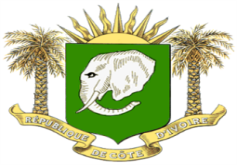 ELABORATION DU RAPPORT ANNUEL D’ACTIVITES STATISTIQUES (RAAS) 2019QUESTIONNAIRE                                                                                                                                    Novembre 2019Institut National de la Statistique								République de Côte d’Ivoire 					                                                                                                                                  Union – Discipline – Travail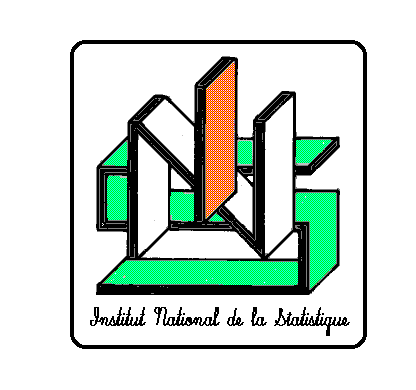 Questionnaire sur les activités statistiques réalisées en 2019IDENTIFICATION DE LA STRUCTURE STATISTIQUE PUBLIQUEI.11 Principales missions de la structure :EXECUTION DU PLAN D’ACTIONS 2019 DE LA SNDS 2017-2021ACTIVITES STATISTIQUES REALISEES AU 31 DECEMBRE 2019ACTIVITES STATISTIQUES REALISEES AU 31 DECEMBRE 2019 MAIS NON PROGRAMMEES DANS LA SNDS 2017-2021PUBLICATIONS STATISTIQUES DE LA STRUCTURE EN 2019Nature de l’activité : 1=Régulière, 2=Nouvelle,  3=RénovéeType d’activité : 1=Source administrative, 2=Enquête, 3=Recensement, 4=ElaboréePériodicité de l’activité ou de la publication : 1=Quotidienne, 2=Hebdomadaire, 3=Mensuelle, 4=Trimestrielle, 5=Semestrielle, 6=Biannuelle, 7=Annuelle, 8=Exceptionnelle, 9=AutresDomaine d’activité : 1= Population, 2=Conditions de vie des Ménages, 3=Agriculture, 4=Entreprises non Agricoles, 5=Grands Equilibres Economiques, 6=Environnement, 7=GouvernancePrincipal mode de diffusion (support) : 1=Papier, 2=CD-ROM, 3=Internet, 4=IntranetPrincipal Champ de diffusion : 1=Interne à la Structure ou au Ministère de Tutelle, 2=National Public, 3=National Public et Privé, 4=National et InternationalRESSOURCES DE LA STRUCTURE RESSOURCES HUMAINESRESSOURCES MATERIELLESRESSOURCES FINANCIERESDIFFICULTES ET RECOMMANDATIONSDIFFICULTES DE REALISATION DES ACTIVITESRECOMMANDATIONS ET PERSPECTIVESNoteLe mécanisme du suivi évaluation de la Stratégie Nationale de Développement de la Statistique (SNDS) 2017-2021, prévoit l’élaboration et la publication chaque année d’un rapport sur le fonctionnement du SSN, afin de mesurer le progrès vers l’atteinte des résultats,  notamment la mesure de l’atteinte des cibles annuelles des indicateurs. Cette enquête sur les activités statistiques du SSN a pour objectif d’élaborer le rapport 2019 qui fera l’objet d’un atelier de validation dans la deuxième quinzaine du mois de mars 2019. Les fiches remplies doivent être retournées au plus tard le 27 décembre 2019 à la Direction de la Coordination Statistique, de l’Action Régionale et de la Diffusion (DCSARD) sise à la Cité Administrative, Tour C, 1er étage, portes 24 et 26 ou envoyées aux adresses mails suivantes : nadaupierre@yahoo.fr et bobidav@yahoo.frLa version électronique du questionnaire est  disponible et téléchargeable sur le site web de l’INS: www.ins.ci. Pour tout renseignement complémentaire, veuillez contacter M. Boti Bi David ou M. Nadau Pierre aux numéros respectifs suivants : 57 44 01 65 / 07 44 20 41 / 02 05 92 09. I.1Dénomination de la Structure Statistique :I.2Structure de rattachement :I.3Ministère de Tutelle :I.4Adresse Postale (BP) :I.5Adresse Géographique :I.6Nom et Fonction du Responsable :I.7Contacts (fixes et cellulaires) :I.8Fax :I.9Email de la Structure ou du Responsable :I.10Site internet de la Structure ou du Ministère :Résultats/Activités programméesObjectif de l'activitéIndicateurs Objectivement Vérifiables (IOV)Résultats obtenusCible/Produits attendus Explication des écartsTaux d'exécution physique                        (%)Taux d'exécution financière                                        (%)Structures responsablesRésultats/Activités programméesObjectif de l'activitéIndicateurs Objectivement Vérifiables (IOV)Résultats obtenusCible/Produits attendus Explication des écartsTaux d'exécution physique                        (%)Taux d'exécution financière                                        (%)Structures responsablesAxe stratégique I : Renforcement des mécanismes de pilotage et de gouvernance du SSNAxe stratégique I : Renforcement des mécanismes de pilotage et de gouvernance du SSNAxe stratégique I : Renforcement des mécanismes de pilotage et de gouvernance du SSNAxe stratégique I : Renforcement des mécanismes de pilotage et de gouvernance du SSNAxe stratégique I : Renforcement des mécanismes de pilotage et de gouvernance du SSNAxe stratégique I : Renforcement des mécanismes de pilotage et de gouvernance du SSNAxe stratégique I : Renforcement des mécanismes de pilotage et de gouvernance du SSNAxe stratégique I : Renforcement des mécanismes de pilotage et de gouvernance du SSNAxe stratégique I : Renforcement des mécanismes de pilotage et de gouvernance du SSNObjectif général 1 : Renforcer le dispositif institutionnel à travers le renforcement de la coordination statistique et l'intensification de la communication entre les différents acteursObjectif général 1 : Renforcer le dispositif institutionnel à travers le renforcement de la coordination statistique et l'intensification de la communication entre les différents acteursObjectif général 1 : Renforcer le dispositif institutionnel à travers le renforcement de la coordination statistique et l'intensification de la communication entre les différents acteursObjectif général 1 : Renforcer le dispositif institutionnel à travers le renforcement de la coordination statistique et l'intensification de la communication entre les différents acteursObjectif général 1 : Renforcer le dispositif institutionnel à travers le renforcement de la coordination statistique et l'intensification de la communication entre les différents acteursObjectif général 1 : Renforcer le dispositif institutionnel à travers le renforcement de la coordination statistique et l'intensification de la communication entre les différents acteursObjectif général 1 : Renforcer le dispositif institutionnel à travers le renforcement de la coordination statistique et l'intensification de la communication entre les différents acteursObjectif général 1 : Renforcer le dispositif institutionnel à travers le renforcement de la coordination statistique et l'intensification de la communication entre les différents acteursObjectif général 1 : Renforcer le dispositif institutionnel à travers le renforcement de la coordination statistique et l'intensification de la communication entre les différents acteursObjectif opérationnel 1.1 : Améliorer le cadre institutionnel et organisationnelObjectif opérationnel 1.1 : Améliorer le cadre institutionnel et organisationnelObjectif opérationnel 1.1 : Améliorer le cadre institutionnel et organisationnelObjectif opérationnel 1.1 : Améliorer le cadre institutionnel et organisationnelObjectif opérationnel 1.1 : Améliorer le cadre institutionnel et organisationnelObjectif opérationnel 1.1 : Améliorer le cadre institutionnel et organisationnelObjectif opérationnel 1.1 : Améliorer le cadre institutionnel et organisationnelObjectif opérationnel 1.1 : Améliorer le cadre institutionnel et organisationnelObjectif opérationnel 1.1 : Améliorer le cadre institutionnel et organisationnelRésultat 1.1.1 : Le Cadre institutionnel est renforcéRésultat 1.1.1 : Le Cadre institutionnel est renforcéRésultat 1.1.1 : Le Cadre institutionnel est renforcéRésultat 1.1.1 : Le Cadre institutionnel est renforcéRésultat 1.1.1 : Le Cadre institutionnel est renforcéRésultat 1.1.1 : Le Cadre institutionnel est renforcéRésultat 1.1.1 : Le Cadre institutionnel est renforcéRésultat 1.1.1 : Le Cadre institutionnel est renforcéRésultat 1.1.1 : Le Cadre institutionnel est renforcéActivité 1.1.1.n :Résultat 1.1.2 : Le CNStat est opérationnel et tous ses organes mis en placeRésultat 1.1.2 : Le CNStat est opérationnel et tous ses organes mis en placeRésultat 1.1.2 : Le CNStat est opérationnel et tous ses organes mis en placeRésultat 1.1.2 : Le CNStat est opérationnel et tous ses organes mis en placeRésultat 1.1.2 : Le CNStat est opérationnel et tous ses organes mis en placeRésultat 1.1.2 : Le CNStat est opérationnel et tous ses organes mis en placeRésultat 1.1.2 : Le CNStat est opérationnel et tous ses organes mis en placeRésultat 1.1.2 : Le CNStat est opérationnel et tous ses organes mis en placeRésultat 1.1.2 : Le CNStat est opérationnel et tous ses organes mis en placeActivité 1.1.2.n :Résultat 1.1.3 : Les réunions du CNStat et de ses organes sont régulièrement organiséesRésultat 1.1.3 : Les réunions du CNStat et de ses organes sont régulièrement organiséesRésultat 1.1.3 : Les réunions du CNStat et de ses organes sont régulièrement organiséesRésultat 1.1.3 : Les réunions du CNStat et de ses organes sont régulièrement organiséesRésultat 1.1.3 : Les réunions du CNStat et de ses organes sont régulièrement organiséesRésultat 1.1.3 : Les réunions du CNStat et de ses organes sont régulièrement organiséesRésultat 1.1.3 : Les réunions du CNStat et de ses organes sont régulièrement organiséesRésultat 1.1.3 : Les réunions du CNStat et de ses organes sont régulièrement organiséesRésultat 1.1.3 : Les réunions du CNStat et de ses organes sont régulièrement organiséesActivité 1.1.3.n :Résultat 1.1.4 : La fonction statistique dans les ministères est harmonieusement organiséeRésultat 1.1.4 : La fonction statistique dans les ministères est harmonieusement organiséeRésultat 1.1.4 : La fonction statistique dans les ministères est harmonieusement organiséeRésultat 1.1.4 : La fonction statistique dans les ministères est harmonieusement organiséeRésultat 1.1.4 : La fonction statistique dans les ministères est harmonieusement organiséeRésultat 1.1.4 : La fonction statistique dans les ministères est harmonieusement organiséeRésultat 1.1.4 : La fonction statistique dans les ministères est harmonieusement organiséeRésultat 1.1.4 : La fonction statistique dans les ministères est harmonieusement organiséeRésultat 1.1.4 : La fonction statistique dans les ministères est harmonieusement organiséeActivité 1.1.4.n :Objectif opérationnel 1.2 : Renforcer la coordination statistique au niveau national et internationalObjectif opérationnel 1.2 : Renforcer la coordination statistique au niveau national et internationalObjectif opérationnel 1.2 : Renforcer la coordination statistique au niveau national et internationalObjectif opérationnel 1.2 : Renforcer la coordination statistique au niveau national et internationalObjectif opérationnel 1.2 : Renforcer la coordination statistique au niveau national et internationalObjectif opérationnel 1.2 : Renforcer la coordination statistique au niveau national et internationalObjectif opérationnel 1.2 : Renforcer la coordination statistique au niveau national et internationalObjectif opérationnel 1.2 : Renforcer la coordination statistique au niveau national et internationalObjectif opérationnel 1.2 : Renforcer la coordination statistique au niveau national et internationalRésultat 1.2.1 : Un programme d’activités statistiques de l’année n+1 et un rapport d’activités statistiques de l’année n-1 sont adoptés chaque annéeRésultat 1.2.1 : Un programme d’activités statistiques de l’année n+1 et un rapport d’activités statistiques de l’année n-1 sont adoptés chaque annéeRésultat 1.2.1 : Un programme d’activités statistiques de l’année n+1 et un rapport d’activités statistiques de l’année n-1 sont adoptés chaque annéeRésultat 1.2.1 : Un programme d’activités statistiques de l’année n+1 et un rapport d’activités statistiques de l’année n-1 sont adoptés chaque annéeRésultat 1.2.1 : Un programme d’activités statistiques de l’année n+1 et un rapport d’activités statistiques de l’année n-1 sont adoptés chaque annéeRésultat 1.2.1 : Un programme d’activités statistiques de l’année n+1 et un rapport d’activités statistiques de l’année n-1 sont adoptés chaque annéeRésultat 1.2.1 : Un programme d’activités statistiques de l’année n+1 et un rapport d’activités statistiques de l’année n-1 sont adoptés chaque annéeRésultat 1.2.1 : Un programme d’activités statistiques de l’année n+1 et un rapport d’activités statistiques de l’année n-1 sont adoptés chaque annéeRésultat 1.2.1 : Un programme d’activités statistiques de l’année n+1 et un rapport d’activités statistiques de l’année n-1 sont adoptés chaque annéeActivité 1.2.1.n : Résultat .1.2.2 : Une évaluation à mi-parcours et une évaluation finale de la SNDS sont réalisées.Résultat .1.2.2 : Une évaluation à mi-parcours et une évaluation finale de la SNDS sont réalisées.Résultat .1.2.2 : Une évaluation à mi-parcours et une évaluation finale de la SNDS sont réalisées.Résultat .1.2.2 : Une évaluation à mi-parcours et une évaluation finale de la SNDS sont réalisées.Résultat .1.2.2 : Une évaluation à mi-parcours et une évaluation finale de la SNDS sont réalisées.Résultat .1.2.2 : Une évaluation à mi-parcours et une évaluation finale de la SNDS sont réalisées.Résultat .1.2.2 : Une évaluation à mi-parcours et une évaluation finale de la SNDS sont réalisées.Résultat .1.2.2 : Une évaluation à mi-parcours et une évaluation finale de la SNDS sont réalisées.Résultat .1.2.2 : Une évaluation à mi-parcours et une évaluation finale de la SNDS sont réalisées.Activité 1.2.2.n :Résultat .1.2.3 : le cadre de rencontre entre les producteurs et les utilisateurs est mis en place et est fonctionnelRésultat .1.2.3 : le cadre de rencontre entre les producteurs et les utilisateurs est mis en place et est fonctionnelRésultat .1.2.3 : le cadre de rencontre entre les producteurs et les utilisateurs est mis en place et est fonctionnelRésultat .1.2.3 : le cadre de rencontre entre les producteurs et les utilisateurs est mis en place et est fonctionnelRésultat .1.2.3 : le cadre de rencontre entre les producteurs et les utilisateurs est mis en place et est fonctionnelRésultat .1.2.3 : le cadre de rencontre entre les producteurs et les utilisateurs est mis en place et est fonctionnelRésultat .1.2.3 : le cadre de rencontre entre les producteurs et les utilisateurs est mis en place et est fonctionnelRésultat .1.2.3 : le cadre de rencontre entre les producteurs et les utilisateurs est mis en place et est fonctionnelRésultat .1.2.3 : le cadre de rencontre entre les producteurs et les utilisateurs est mis en place et est fonctionnelActivité 1.2.3.n :Résultat .1.2.4 : Le cadre de rencontre entre les producteurs et les PTF est mis en place et est fonctionnelRésultat .1.2.4 : Le cadre de rencontre entre les producteurs et les PTF est mis en place et est fonctionnelRésultat .1.2.4 : Le cadre de rencontre entre les producteurs et les PTF est mis en place et est fonctionnelRésultat .1.2.4 : Le cadre de rencontre entre les producteurs et les PTF est mis en place et est fonctionnelRésultat .1.2.4 : Le cadre de rencontre entre les producteurs et les PTF est mis en place et est fonctionnelRésultat .1.2.4 : Le cadre de rencontre entre les producteurs et les PTF est mis en place et est fonctionnelRésultat .1.2.4 : Le cadre de rencontre entre les producteurs et les PTF est mis en place et est fonctionnelRésultat .1.2.4 : Le cadre de rencontre entre les producteurs et les PTF est mis en place et est fonctionnelRésultat .1.2.4 : Le cadre de rencontre entre les producteurs et les PTF est mis en place et est fonctionnelActivité 1.2.4.n :Axe stratégique II - Renforcement des ressources humaines, matérielles et financières du SSNAxe stratégique II - Renforcement des ressources humaines, matérielles et financières du SSNAxe stratégique II - Renforcement des ressources humaines, matérielles et financières du SSNAxe stratégique II - Renforcement des ressources humaines, matérielles et financières du SSNAxe stratégique II - Renforcement des ressources humaines, matérielles et financières du SSNAxe stratégique II - Renforcement des ressources humaines, matérielles et financières du SSNAxe stratégique II - Renforcement des ressources humaines, matérielles et financières du SSNAxe stratégique II - Renforcement des ressources humaines, matérielles et financières du SSNAxe stratégique II - Renforcement des ressources humaines, matérielles et financières du SSNObjectif général 2 : Renforcement des capacités en ressources humaines, matérielles et financières Objectif général 2 : Renforcement des capacités en ressources humaines, matérielles et financières Objectif général 2 : Renforcement des capacités en ressources humaines, matérielles et financières Objectif général 2 : Renforcement des capacités en ressources humaines, matérielles et financières Objectif général 2 : Renforcement des capacités en ressources humaines, matérielles et financières Objectif général 2 : Renforcement des capacités en ressources humaines, matérielles et financières Objectif général 2 : Renforcement des capacités en ressources humaines, matérielles et financières Objectif général 2 : Renforcement des capacités en ressources humaines, matérielles et financières Objectif général 2 : Renforcement des capacités en ressources humaines, matérielles et financières Objectif opérationnel 2.1 : Créer des mécanismes de financement de la statistiqueObjectif opérationnel 2.1 : Créer des mécanismes de financement de la statistiqueObjectif opérationnel 2.1 : Créer des mécanismes de financement de la statistiqueObjectif opérationnel 2.1 : Créer des mécanismes de financement de la statistiqueObjectif opérationnel 2.1 : Créer des mécanismes de financement de la statistiqueObjectif opérationnel 2.1 : Créer des mécanismes de financement de la statistiqueObjectif opérationnel 2.1 : Créer des mécanismes de financement de la statistiqueObjectif opérationnel 2.1 : Créer des mécanismes de financement de la statistiqueObjectif opérationnel 2.1 : Créer des mécanismes de financement de la statistiqueRésultat 2.1.1 : Un Fonds national de développement de la statistique est mis en place et doté en ressourcesRésultat 2.1.1 : Un Fonds national de développement de la statistique est mis en place et doté en ressourcesRésultat 2.1.1 : Un Fonds national de développement de la statistique est mis en place et doté en ressourcesRésultat 2.1.1 : Un Fonds national de développement de la statistique est mis en place et doté en ressourcesRésultat 2.1.1 : Un Fonds national de développement de la statistique est mis en place et doté en ressourcesRésultat 2.1.1 : Un Fonds national de développement de la statistique est mis en place et doté en ressourcesRésultat 2.1.1 : Un Fonds national de développement de la statistique est mis en place et doté en ressourcesRésultat 2.1.1 : Un Fonds national de développement de la statistique est mis en place et doté en ressourcesRésultat 2.1.1 : Un Fonds national de développement de la statistique est mis en place et doté en ressourcesActivité 2.1.1.n:Résultat 2.1.2 : Le financement durable des activités courantes est assuréRésultat 2.1.2 : Le financement durable des activités courantes est assuréRésultat 2.1.2 : Le financement durable des activités courantes est assuréRésultat 2.1.2 : Le financement durable des activités courantes est assuréRésultat 2.1.2 : Le financement durable des activités courantes est assuréRésultat 2.1.2 : Le financement durable des activités courantes est assuréRésultat 2.1.2 : Le financement durable des activités courantes est assuréRésultat 2.1.2 : Le financement durable des activités courantes est assuréRésultat 2.1.2 : Le financement durable des activités courantes est assuréActivité 2.1.2.n :Objectif opérationnel 2.2 : Disposer de personnels motivés et qualifiés en statistique et en démographieObjectif opérationnel 2.2 : Disposer de personnels motivés et qualifiés en statistique et en démographieObjectif opérationnel 2.2 : Disposer de personnels motivés et qualifiés en statistique et en démographieObjectif opérationnel 2.2 : Disposer de personnels motivés et qualifiés en statistique et en démographieObjectif opérationnel 2.2 : Disposer de personnels motivés et qualifiés en statistique et en démographieObjectif opérationnel 2.2 : Disposer de personnels motivés et qualifiés en statistique et en démographieObjectif opérationnel 2.2 : Disposer de personnels motivés et qualifiés en statistique et en démographieObjectif opérationnel 2.2 : Disposer de personnels motivés et qualifiés en statistique et en démographieObjectif opérationnel 2.2 : Disposer de personnels motivés et qualifiés en statistique et en démographieRésultat 2.2.1 : Un plan de formation est élaboré et mis en œuvreRésultat 2.2.1 : Un plan de formation est élaboré et mis en œuvreRésultat 2.2.1 : Un plan de formation est élaboré et mis en œuvreRésultat 2.2.1 : Un plan de formation est élaboré et mis en œuvreRésultat 2.2.1 : Un plan de formation est élaboré et mis en œuvreRésultat 2.2.1 : Un plan de formation est élaboré et mis en œuvreRésultat 2.2.1 : Un plan de formation est élaboré et mis en œuvreRésultat 2.2.1 : Un plan de formation est élaboré et mis en œuvreRésultat 2.2.1 : Un plan de formation est élaboré et mis en œuvreActivité 2.2.1.n :Résultat 2.2.2 : La formation continue des cadres du SSN est assuréeRésultat 2.2.2 : La formation continue des cadres du SSN est assuréeRésultat 2.2.2 : La formation continue des cadres du SSN est assuréeRésultat 2.2.2 : La formation continue des cadres du SSN est assuréeRésultat 2.2.2 : La formation continue des cadres du SSN est assuréeRésultat 2.2.2 : La formation continue des cadres du SSN est assuréeRésultat 2.2.2 : La formation continue des cadres du SSN est assuréeRésultat 2.2.2 : La formation continue des cadres du SSN est assuréeRésultat 2.2.2 : La formation continue des cadres du SSN est assuréeActivité 2.2.2.n :Résultat 2.2.3 : Un profil de carrière des agents du SSN élaboré et mis en œuvreRésultat 2.2.3 : Un profil de carrière des agents du SSN élaboré et mis en œuvreRésultat 2.2.3 : Un profil de carrière des agents du SSN élaboré et mis en œuvreRésultat 2.2.3 : Un profil de carrière des agents du SSN élaboré et mis en œuvreRésultat 2.2.3 : Un profil de carrière des agents du SSN élaboré et mis en œuvreRésultat 2.2.3 : Un profil de carrière des agents du SSN élaboré et mis en œuvreRésultat 2.2.3 : Un profil de carrière des agents du SSN élaboré et mis en œuvreRésultat 2.2.3 : Un profil de carrière des agents du SSN élaboré et mis en œuvreRésultat 2.2.3 : Un profil de carrière des agents du SSN élaboré et mis en œuvreActivité 2.2.3.n :Objectif opérationnel 2.3 : Renforcer les capacités matérielles des services statistiques au niveau central et déconcentréObjectif opérationnel 2.3 : Renforcer les capacités matérielles des services statistiques au niveau central et déconcentréObjectif opérationnel 2.3 : Renforcer les capacités matérielles des services statistiques au niveau central et déconcentréObjectif opérationnel 2.3 : Renforcer les capacités matérielles des services statistiques au niveau central et déconcentréObjectif opérationnel 2.3 : Renforcer les capacités matérielles des services statistiques au niveau central et déconcentréObjectif opérationnel 2.3 : Renforcer les capacités matérielles des services statistiques au niveau central et déconcentréObjectif opérationnel 2.3 : Renforcer les capacités matérielles des services statistiques au niveau central et déconcentréObjectif opérationnel 2.3 : Renforcer les capacités matérielles des services statistiques au niveau central et déconcentréObjectif opérationnel 2.3 : Renforcer les capacités matérielles des services statistiques au niveau central et déconcentréRésultat 2.3.1 : Les structures du SSN sont dotées de matériel roulant, informatique et bureautique suffisantRésultat 2.3.1 : Les structures du SSN sont dotées de matériel roulant, informatique et bureautique suffisantRésultat 2.3.1 : Les structures du SSN sont dotées de matériel roulant, informatique et bureautique suffisantRésultat 2.3.1 : Les structures du SSN sont dotées de matériel roulant, informatique et bureautique suffisantRésultat 2.3.1 : Les structures du SSN sont dotées de matériel roulant, informatique et bureautique suffisantRésultat 2.3.1 : Les structures du SSN sont dotées de matériel roulant, informatique et bureautique suffisantRésultat 2.3.1 : Les structures du SSN sont dotées de matériel roulant, informatique et bureautique suffisantRésultat 2.3.1 : Les structures du SSN sont dotées de matériel roulant, informatique et bureautique suffisantRésultat 2.3.1 : Les structures du SSN sont dotées de matériel roulant, informatique et bureautique suffisantActivité 2.3.1.nRésultat 2.3.2 : Les structures du SSN disposent de locaux dédiés et adéquatsRésultat 2.3.2 : Les structures du SSN disposent de locaux dédiés et adéquatsRésultat 2.3.2 : Les structures du SSN disposent de locaux dédiés et adéquatsRésultat 2.3.2 : Les structures du SSN disposent de locaux dédiés et adéquatsRésultat 2.3.2 : Les structures du SSN disposent de locaux dédiés et adéquatsRésultat 2.3.2 : Les structures du SSN disposent de locaux dédiés et adéquatsRésultat 2.3.2 : Les structures du SSN disposent de locaux dédiés et adéquatsRésultat 2.3.2 : Les structures du SSN disposent de locaux dédiés et adéquatsRésultat 2.3.2 : Les structures du SSN disposent de locaux dédiés et adéquatsActivité 2.3.2.nAxe stratégique III : Amélioration de la production statistiqueAxe stratégique III : Amélioration de la production statistiqueAxe stratégique III : Amélioration de la production statistiqueAxe stratégique III : Amélioration de la production statistiqueAxe stratégique III : Amélioration de la production statistiqueAxe stratégique III : Amélioration de la production statistiqueAxe stratégique III : Amélioration de la production statistiqueAxe stratégique III : Amélioration de la production statistiqueAxe stratégique III : Amélioration de la production statistiqueObjectif général 3 : Réaliser une production statistique adaptée aux besoins des utilisateursObjectif général 3 : Réaliser une production statistique adaptée aux besoins des utilisateursObjectif général 3 : Réaliser une production statistique adaptée aux besoins des utilisateursObjectif général 3 : Réaliser une production statistique adaptée aux besoins des utilisateursObjectif général 3 : Réaliser une production statistique adaptée aux besoins des utilisateursObjectif général 3 : Réaliser une production statistique adaptée aux besoins des utilisateursObjectif général 3 : Réaliser une production statistique adaptée aux besoins des utilisateursObjectif général 3 : Réaliser une production statistique adaptée aux besoins des utilisateursObjectif général 3 : Réaliser une production statistique adaptée aux besoins des utilisateursObjectif opérationnel 3.1 : Disposer de données désagrégées dans tous les domainesObjectif opérationnel 3.1 : Disposer de données désagrégées dans tous les domainesObjectif opérationnel 3.1 : Disposer de données désagrégées dans tous les domainesObjectif opérationnel 3.1 : Disposer de données désagrégées dans tous les domainesObjectif opérationnel 3.1 : Disposer de données désagrégées dans tous les domainesObjectif opérationnel 3.1 : Disposer de données désagrégées dans tous les domainesObjectif opérationnel 3.1 : Disposer de données désagrégées dans tous les domainesObjectif opérationnel 3.1 : Disposer de données désagrégées dans tous les domainesObjectif opérationnel 3.1 : Disposer de données désagrégées dans tous les domainesRésultat 3.1.1. : Les recensements et enquêtes statistiques sont réalisésRésultat 3.1.1. : Les recensements et enquêtes statistiques sont réalisésRésultat 3.1.1. : Les recensements et enquêtes statistiques sont réalisésRésultat 3.1.1. : Les recensements et enquêtes statistiques sont réalisésRésultat 3.1.1. : Les recensements et enquêtes statistiques sont réalisésRésultat 3.1.1. : Les recensements et enquêtes statistiques sont réalisésRésultat 3.1.1. : Les recensements et enquêtes statistiques sont réalisésRésultat 3.1.1. : Les recensements et enquêtes statistiques sont réalisésRésultat 3.1.1. : Les recensements et enquêtes statistiques sont réalisésActivité 3.1.1.nRésultat 3.1.2 : Les principaux indicateurs macroéconomiques et sociaux sont produits annuellementRésultat 3.1.2 : Les principaux indicateurs macroéconomiques et sociaux sont produits annuellementRésultat 3.1.2 : Les principaux indicateurs macroéconomiques et sociaux sont produits annuellementRésultat 3.1.2 : Les principaux indicateurs macroéconomiques et sociaux sont produits annuellementRésultat 3.1.2 : Les principaux indicateurs macroéconomiques et sociaux sont produits annuellementRésultat 3.1.2 : Les principaux indicateurs macroéconomiques et sociaux sont produits annuellementRésultat 3.1.2 : Les principaux indicateurs macroéconomiques et sociaux sont produits annuellementRésultat 3.1.2 : Les principaux indicateurs macroéconomiques et sociaux sont produits annuellementRésultat 3.1.2 : Les principaux indicateurs macroéconomiques et sociaux sont produits annuellementActivité 3.1.2.nRésultat 3.1.3. : Les principaux indicateurs pour le suivi de la conjoncture sont produits de manière régulièreRésultat 3.1.3. : Les principaux indicateurs pour le suivi de la conjoncture sont produits de manière régulièreRésultat 3.1.3. : Les principaux indicateurs pour le suivi de la conjoncture sont produits de manière régulièreRésultat 3.1.3. : Les principaux indicateurs pour le suivi de la conjoncture sont produits de manière régulièreRésultat 3.1.3. : Les principaux indicateurs pour le suivi de la conjoncture sont produits de manière régulièreRésultat 3.1.3. : Les principaux indicateurs pour le suivi de la conjoncture sont produits de manière régulièreRésultat 3.1.3. : Les principaux indicateurs pour le suivi de la conjoncture sont produits de manière régulièreRésultat 3.1.3. : Les principaux indicateurs pour le suivi de la conjoncture sont produits de manière régulièreRésultat 3.1.3. : Les principaux indicateurs pour le suivi de la conjoncture sont produits de manière régulièreActivité 3.1.3.nRésultat 3.1.4. : La production statistique prend en compte les nouvelles thématiques, les thématiques transversales et les désagrégations pertinentesRésultat 3.1.4. : La production statistique prend en compte les nouvelles thématiques, les thématiques transversales et les désagrégations pertinentesRésultat 3.1.4. : La production statistique prend en compte les nouvelles thématiques, les thématiques transversales et les désagrégations pertinentesRésultat 3.1.4. : La production statistique prend en compte les nouvelles thématiques, les thématiques transversales et les désagrégations pertinentesRésultat 3.1.4. : La production statistique prend en compte les nouvelles thématiques, les thématiques transversales et les désagrégations pertinentesRésultat 3.1.4. : La production statistique prend en compte les nouvelles thématiques, les thématiques transversales et les désagrégations pertinentesRésultat 3.1.4. : La production statistique prend en compte les nouvelles thématiques, les thématiques transversales et les désagrégations pertinentesRésultat 3.1.4. : La production statistique prend en compte les nouvelles thématiques, les thématiques transversales et les désagrégations pertinentesRésultat 3.1.4. : La production statistique prend en compte les nouvelles thématiques, les thématiques transversales et les désagrégations pertinentesActivité 3.1.4.nObjectif opérationnel 3.2 : Améliorer la qualité des statistiques produites dans le SSNObjectif opérationnel 3.2 : Améliorer la qualité des statistiques produites dans le SSNObjectif opérationnel 3.2 : Améliorer la qualité des statistiques produites dans le SSNObjectif opérationnel 3.2 : Améliorer la qualité des statistiques produites dans le SSNObjectif opérationnel 3.2 : Améliorer la qualité des statistiques produites dans le SSNObjectif opérationnel 3.2 : Améliorer la qualité des statistiques produites dans le SSNObjectif opérationnel 3.2 : Améliorer la qualité des statistiques produites dans le SSNObjectif opérationnel 3.2 : Améliorer la qualité des statistiques produites dans le SSNObjectif opérationnel 3.2 : Améliorer la qualité des statistiques produites dans le SSNRésultat 3.2.1 : L’utilisation des normes de qualité dans la production statistique est systématiséeRésultat 3.2.1 : L’utilisation des normes de qualité dans la production statistique est systématiséeRésultat 3.2.1 : L’utilisation des normes de qualité dans la production statistique est systématiséeRésultat 3.2.1 : L’utilisation des normes de qualité dans la production statistique est systématiséeRésultat 3.2.1 : L’utilisation des normes de qualité dans la production statistique est systématiséeRésultat 3.2.1 : L’utilisation des normes de qualité dans la production statistique est systématiséeRésultat 3.2.1 : L’utilisation des normes de qualité dans la production statistique est systématiséeRésultat 3.2.1 : L’utilisation des normes de qualité dans la production statistique est systématiséeRésultat 3.2.1 : L’utilisation des normes de qualité dans la production statistique est systématiséeActivité 3.2.1.nRésultat 3.2.2 : La démarche qualité est progressivement introduite dans le processus de production statistiqueRésultat 3.2.2 : La démarche qualité est progressivement introduite dans le processus de production statistiqueRésultat 3.2.2 : La démarche qualité est progressivement introduite dans le processus de production statistiqueRésultat 3.2.2 : La démarche qualité est progressivement introduite dans le processus de production statistiqueRésultat 3.2.2 : La démarche qualité est progressivement introduite dans le processus de production statistiqueRésultat 3.2.2 : La démarche qualité est progressivement introduite dans le processus de production statistiqueRésultat 3.2.2 : La démarche qualité est progressivement introduite dans le processus de production statistiqueRésultat 3.2.2 : La démarche qualité est progressivement introduite dans le processus de production statistiqueRésultat 3.2.2 : La démarche qualité est progressivement introduite dans le processus de production statistiqueActivité 3.2.2.nAxe stratégique IV : Amélioration de l’archivage et de la diffusion et promotion de l’utilisation des statistiquesAxe stratégique IV : Amélioration de l’archivage et de la diffusion et promotion de l’utilisation des statistiquesAxe stratégique IV : Amélioration de l’archivage et de la diffusion et promotion de l’utilisation des statistiquesAxe stratégique IV : Amélioration de l’archivage et de la diffusion et promotion de l’utilisation des statistiquesAxe stratégique IV : Amélioration de l’archivage et de la diffusion et promotion de l’utilisation des statistiquesAxe stratégique IV : Amélioration de l’archivage et de la diffusion et promotion de l’utilisation des statistiquesAxe stratégique IV : Amélioration de l’archivage et de la diffusion et promotion de l’utilisation des statistiquesAxe stratégique IV : Amélioration de l’archivage et de la diffusion et promotion de l’utilisation des statistiquesAxe stratégique IV : Amélioration de l’archivage et de la diffusion et promotion de l’utilisation des statistiquesObjectif général 4 : Assurer le partage de l’information grâce à l’analyse des données et à la diffusion à l’aide de moyens modernes afin d’assurer au maximum d’utilisateurs une meilleure accessibilitéObjectif général 4 : Assurer le partage de l’information grâce à l’analyse des données et à la diffusion à l’aide de moyens modernes afin d’assurer au maximum d’utilisateurs une meilleure accessibilitéObjectif général 4 : Assurer le partage de l’information grâce à l’analyse des données et à la diffusion à l’aide de moyens modernes afin d’assurer au maximum d’utilisateurs une meilleure accessibilitéObjectif général 4 : Assurer le partage de l’information grâce à l’analyse des données et à la diffusion à l’aide de moyens modernes afin d’assurer au maximum d’utilisateurs une meilleure accessibilitéObjectif général 4 : Assurer le partage de l’information grâce à l’analyse des données et à la diffusion à l’aide de moyens modernes afin d’assurer au maximum d’utilisateurs une meilleure accessibilitéObjectif général 4 : Assurer le partage de l’information grâce à l’analyse des données et à la diffusion à l’aide de moyens modernes afin d’assurer au maximum d’utilisateurs une meilleure accessibilitéObjectif général 4 : Assurer le partage de l’information grâce à l’analyse des données et à la diffusion à l’aide de moyens modernes afin d’assurer au maximum d’utilisateurs une meilleure accessibilitéObjectif général 4 : Assurer le partage de l’information grâce à l’analyse des données et à la diffusion à l’aide de moyens modernes afin d’assurer au maximum d’utilisateurs une meilleure accessibilitéObjectif général 4 : Assurer le partage de l’information grâce à l’analyse des données et à la diffusion à l’aide de moyens modernes afin d’assurer au maximum d’utilisateurs une meilleure accessibilitéObjectif opérationnel 4.1 : Améliorer l’archivage des données statistiquesObjectif opérationnel 4.1 : Améliorer l’archivage des données statistiquesObjectif opérationnel 4.1 : Améliorer l’archivage des données statistiquesObjectif opérationnel 4.1 : Améliorer l’archivage des données statistiquesObjectif opérationnel 4.1 : Améliorer l’archivage des données statistiquesObjectif opérationnel 4.1 : Améliorer l’archivage des données statistiquesObjectif opérationnel 4.1 : Améliorer l’archivage des données statistiquesObjectif opérationnel 4.1 : Améliorer l’archivage des données statistiquesObjectif opérationnel 4.1 : Améliorer l’archivage des données statistiquesRésultat 4.1.1 : L’archivage des données statistiques est systématiséRésultat 4.1.1 : L’archivage des données statistiques est systématiséRésultat 4.1.1 : L’archivage des données statistiques est systématiséRésultat 4.1.1 : L’archivage des données statistiques est systématiséRésultat 4.1.1 : L’archivage des données statistiques est systématiséRésultat 4.1.1 : L’archivage des données statistiques est systématiséRésultat 4.1.1 : L’archivage des données statistiques est systématiséRésultat 4.1.1 : L’archivage des données statistiques est systématiséRésultat 4.1.1 : L’archivage des données statistiques est systématiséActivité 4.1.1.nRésultat 4.1.2: Les systèmes d’information sont définis et les outils d’archivage des données statistiques sont mis en place ou améliorésRésultat 4.1.2: Les systèmes d’information sont définis et les outils d’archivage des données statistiques sont mis en place ou améliorésRésultat 4.1.2: Les systèmes d’information sont définis et les outils d’archivage des données statistiques sont mis en place ou améliorésRésultat 4.1.2: Les systèmes d’information sont définis et les outils d’archivage des données statistiques sont mis en place ou améliorésRésultat 4.1.2: Les systèmes d’information sont définis et les outils d’archivage des données statistiques sont mis en place ou améliorésRésultat 4.1.2: Les systèmes d’information sont définis et les outils d’archivage des données statistiques sont mis en place ou améliorésRésultat 4.1.2: Les systèmes d’information sont définis et les outils d’archivage des données statistiques sont mis en place ou améliorésRésultat 4.1.2: Les systèmes d’information sont définis et les outils d’archivage des données statistiques sont mis en place ou améliorésRésultat 4.1.2: Les systèmes d’information sont définis et les outils d’archivage des données statistiques sont mis en place ou améliorésActivité 4.1.2.nObjectif opérationnel 4.2 : Assurer une meilleure diffusion de la production statistiqueObjectif opérationnel 4.2 : Assurer une meilleure diffusion de la production statistiqueObjectif opérationnel 4.2 : Assurer une meilleure diffusion de la production statistiqueObjectif opérationnel 4.2 : Assurer une meilleure diffusion de la production statistiqueObjectif opérationnel 4.2 : Assurer une meilleure diffusion de la production statistiqueObjectif opérationnel 4.2 : Assurer une meilleure diffusion de la production statistiqueObjectif opérationnel 4.2 : Assurer une meilleure diffusion de la production statistiqueObjectif opérationnel 4.2 : Assurer une meilleure diffusion de la production statistiqueObjectif opérationnel 4.2 : Assurer une meilleure diffusion de la production statistiqueRésultat 4.2.1 : Une politique de diffusion des données du SSN est adoptée et mise en œuvreRésultat 4.2.1 : Une politique de diffusion des données du SSN est adoptée et mise en œuvreRésultat 4.2.1 : Une politique de diffusion des données du SSN est adoptée et mise en œuvreRésultat 4.2.1 : Une politique de diffusion des données du SSN est adoptée et mise en œuvreRésultat 4.2.1 : Une politique de diffusion des données du SSN est adoptée et mise en œuvreRésultat 4.2.1 : Une politique de diffusion des données du SSN est adoptée et mise en œuvreRésultat 4.2.1 : Une politique de diffusion des données du SSN est adoptée et mise en œuvreRésultat 4.2.1 : Une politique de diffusion des données du SSN est adoptée et mise en œuvreRésultat 4.2.1 : Une politique de diffusion des données du SSN est adoptée et mise en œuvreActivité 4.2.1.nRésultat 4.2.2 : Une stratégie de communication du SSN est adoptée et mise en œuvreRésultat 4.2.2 : Une stratégie de communication du SSN est adoptée et mise en œuvreRésultat 4.2.2 : Une stratégie de communication du SSN est adoptée et mise en œuvreRésultat 4.2.2 : Une stratégie de communication du SSN est adoptée et mise en œuvreRésultat 4.2.2 : Une stratégie de communication du SSN est adoptée et mise en œuvreRésultat 4.2.2 : Une stratégie de communication du SSN est adoptée et mise en œuvreRésultat 4.2.2 : Une stratégie de communication du SSN est adoptée et mise en œuvreRésultat 4.2.2 : Une stratégie de communication du SSN est adoptée et mise en œuvreRésultat 4.2.2 : Une stratégie de communication du SSN est adoptée et mise en œuvreActivité 4.2.2.nObjectif opérationnel 4.3 : Promouvoir l’utilisation et la valorisation des données statistiquesObjectif opérationnel 4.3 : Promouvoir l’utilisation et la valorisation des données statistiquesObjectif opérationnel 4.3 : Promouvoir l’utilisation et la valorisation des données statistiquesObjectif opérationnel 4.3 : Promouvoir l’utilisation et la valorisation des données statistiquesObjectif opérationnel 4.3 : Promouvoir l’utilisation et la valorisation des données statistiquesObjectif opérationnel 4.3 : Promouvoir l’utilisation et la valorisation des données statistiquesObjectif opérationnel 4.3 : Promouvoir l’utilisation et la valorisation des données statistiquesObjectif opérationnel 4.3 : Promouvoir l’utilisation et la valorisation des données statistiquesObjectif opérationnel 4.3 : Promouvoir l’utilisation et la valorisation des données statistiquesRésultat 4.3.1 : Des rapports d’études et d’analyse approfondie de données sont élaborésRésultat 4.3.1 : Des rapports d’études et d’analyse approfondie de données sont élaborésRésultat 4.3.1 : Des rapports d’études et d’analyse approfondie de données sont élaborésRésultat 4.3.1 : Des rapports d’études et d’analyse approfondie de données sont élaborésRésultat 4.3.1 : Des rapports d’études et d’analyse approfondie de données sont élaborésRésultat 4.3.1 : Des rapports d’études et d’analyse approfondie de données sont élaborésRésultat 4.3.1 : Des rapports d’études et d’analyse approfondie de données sont élaborésRésultat 4.3.1 : Des rapports d’études et d’analyse approfondie de données sont élaborésRésultat 4.3.1 : Des rapports d’études et d’analyse approfondie de données sont élaborésActivité 4.3.1.nRésultat 4.3.2 : Des accords de partenariat avec les universités et des centres de recherche sont mis en œuvre pour les analyses approfondies des donnéesRésultat 4.3.2 : Des accords de partenariat avec les universités et des centres de recherche sont mis en œuvre pour les analyses approfondies des donnéesRésultat 4.3.2 : Des accords de partenariat avec les universités et des centres de recherche sont mis en œuvre pour les analyses approfondies des donnéesRésultat 4.3.2 : Des accords de partenariat avec les universités et des centres de recherche sont mis en œuvre pour les analyses approfondies des donnéesRésultat 4.3.2 : Des accords de partenariat avec les universités et des centres de recherche sont mis en œuvre pour les analyses approfondies des donnéesRésultat 4.3.2 : Des accords de partenariat avec les universités et des centres de recherche sont mis en œuvre pour les analyses approfondies des donnéesRésultat 4.3.2 : Des accords de partenariat avec les universités et des centres de recherche sont mis en œuvre pour les analyses approfondies des donnéesRésultat 4.3.2 : Des accords de partenariat avec les universités et des centres de recherche sont mis en œuvre pour les analyses approfondies des donnéesRésultat 4.3.2 : Des accords de partenariat avec les universités et des centres de recherche sont mis en œuvre pour les analyses approfondies des donnéesActivité 4.3.2.nObjectif opérationnel 4.4 : Promouvoir la culture statistiqueObjectif opérationnel 4.4 : Promouvoir la culture statistiqueObjectif opérationnel 4.4 : Promouvoir la culture statistiqueObjectif opérationnel 4.4 : Promouvoir la culture statistiqueObjectif opérationnel 4.4 : Promouvoir la culture statistiqueObjectif opérationnel 4.4 : Promouvoir la culture statistiqueObjectif opérationnel 4.4 : Promouvoir la culture statistiqueObjectif opérationnel 4.4 : Promouvoir la culture statistiqueObjectif opérationnel 4.4 : Promouvoir la culture statistiqueRésultat 4.4.1 : Les journées africaines et mondiales de la statistique sont célébréesRésultat 4.4.1 : Les journées africaines et mondiales de la statistique sont célébréesRésultat 4.4.1 : Les journées africaines et mondiales de la statistique sont célébréesRésultat 4.4.1 : Les journées africaines et mondiales de la statistique sont célébréesRésultat 4.4.1 : Les journées africaines et mondiales de la statistique sont célébréesRésultat 4.4.1 : Les journées africaines et mondiales de la statistique sont célébréesRésultat 4.4.1 : Les journées africaines et mondiales de la statistique sont célébréesRésultat 4.4.1 : Les journées africaines et mondiales de la statistique sont célébréesRésultat 4.4.1 : Les journées africaines et mondiales de la statistique sont célébréesActivité 4.4.1.nRésultat 4.4.2 : Des sessions de formation et d'information sont organisées à l’intention des acteurs du SSN (producteurs et utilisateurs)Résultat 4.4.2 : Des sessions de formation et d'information sont organisées à l’intention des acteurs du SSN (producteurs et utilisateurs)Résultat 4.4.2 : Des sessions de formation et d'information sont organisées à l’intention des acteurs du SSN (producteurs et utilisateurs)Résultat 4.4.2 : Des sessions de formation et d'information sont organisées à l’intention des acteurs du SSN (producteurs et utilisateurs)Résultat 4.4.2 : Des sessions de formation et d'information sont organisées à l’intention des acteurs du SSN (producteurs et utilisateurs)Résultat 4.4.2 : Des sessions de formation et d'information sont organisées à l’intention des acteurs du SSN (producteurs et utilisateurs)Résultat 4.4.2 : Des sessions de formation et d'information sont organisées à l’intention des acteurs du SSN (producteurs et utilisateurs)Résultat 4.4.2 : Des sessions de formation et d'information sont organisées à l’intention des acteurs du SSN (producteurs et utilisateurs)Résultat 4.4.2 : Des sessions de formation et d'information sont organisées à l’intention des acteurs du SSN (producteurs et utilisateurs)Activité 4.4.2.nLibellé de l'activitéObjectif de l'activitéIndicateurs Objectivement Vérifiables (IOV)Résultats obtenusCible ou Produits attendus Explication des écartsTaux d'exécution physique                        (%)Taux d'exécution financière                                        (%)Structures responsablesLibellé de l'activitéObjectif de l'activitéIndicateurs Objectivement Vérifiables (IOV)Résultats obtenusCible ou Produits attendus Explication des écartsTaux d'exécution physique                        (%)Taux d'exécution financière                                        (%)Structures responsablesN° Titre des publications et référencesPériodicité de la publication(3)Domaine d’activité(4)Période  couvertePrincipal mode de diffusion (support)(5)Principal champ de diffusion (6)Mois de diffusion de la publicationNiveau ou ProfilEffectif en 2018Effectif en 2019ObservationsNiveau Bac + 4 ou plusIngénieur Statisticien Economiste (ISE)Ingénieur des Travaux Statistiques (ITS)DémographeEconomiste /GestionnaireIngénieur InformaticienAutres (à préciser dans observations)Niveau Technicien Supérieur (Bac + 2 ou 3)Adjoint Technique de la Statistique (AD)En Economie/GestionEn InformatiqueEn BureautiqueAutres (à préciser dans observations)Niveau Technicien (Niveau bac ou Bac + 1)Agent Technique de la statistique (AT)En Economie/GestionEn InformatiqueEn BureautiqueAutres (à préciser dans observations)Autres PersonnelsEmployés de bureauxOuvrierChauffeurAutres (à préciser dans observations)TOTAL GENERALTypeNombre (en 2018)Nombre (en 2019)ObservationsMatériel informatiqueOrdinateur de bureauOrdinateur portableServeursImprimante laserImprimante à jet d’encreLogiciel statistiqueAutres (à préciser dans observations)Matériel de bureauPhotocopieurScannerAutres (à préciser dans observations)Matériel de transportVéhicule de collecte (type 4*4)Voiture BerlineMoto / MobyletteAutres (à préciser dans observations)Budget alloué à la production statistiqueMontant (année 2018)Montant(année 2019)ObservationsBudget de la structure alloué aux activités statistiquesMontant total des appuis des Partenaires Financiers